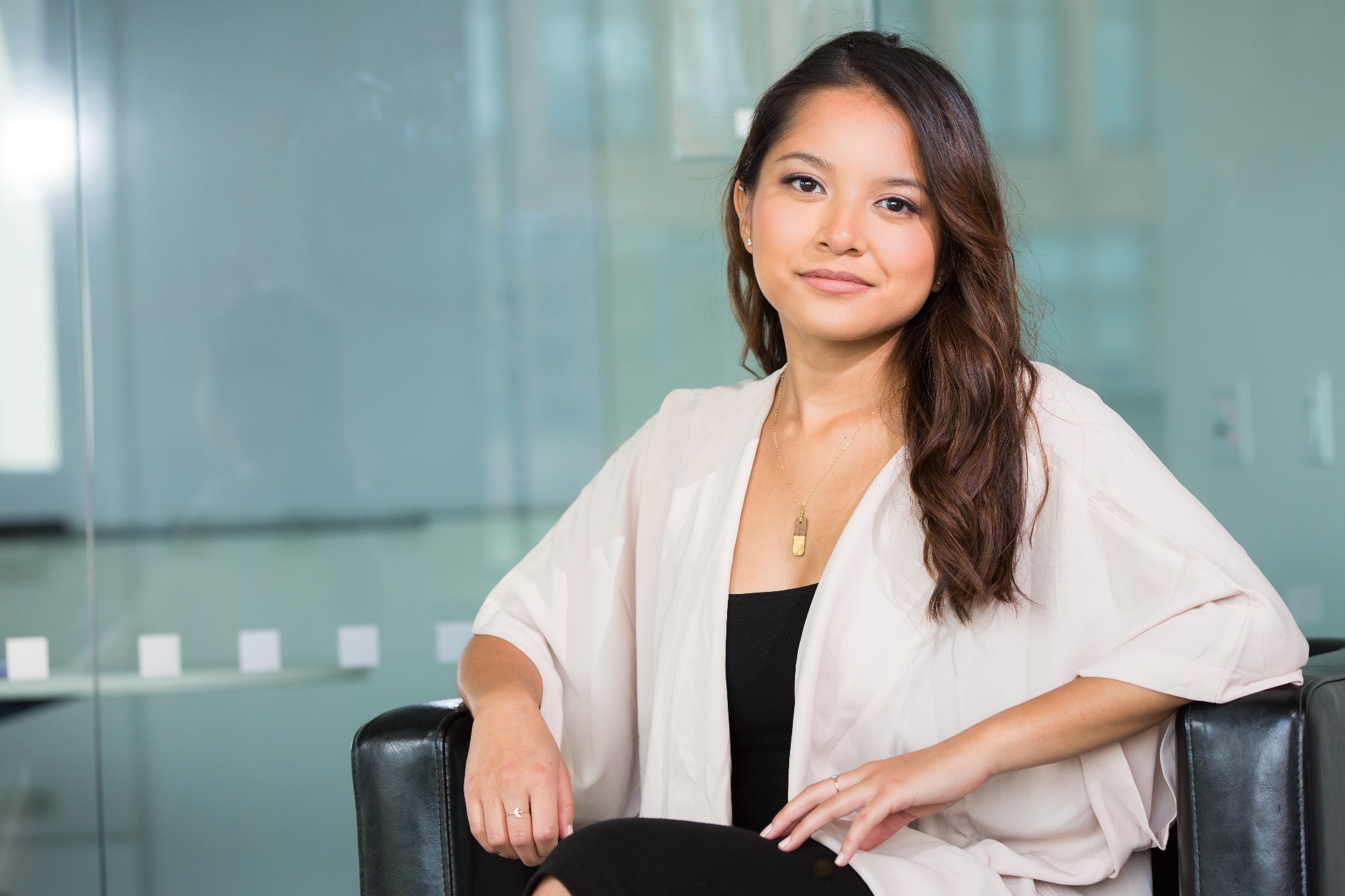 À PROPOSRue M. Renard 0, 1000 Bruxelles 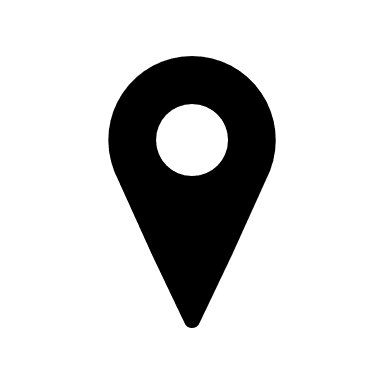 0000 00 00 00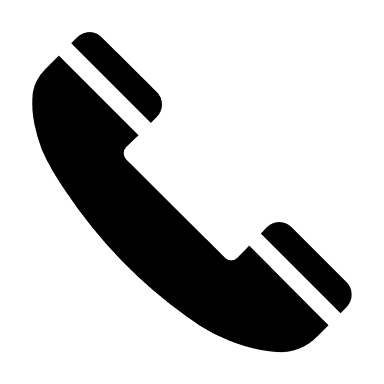 Née le  8  décembre  1996 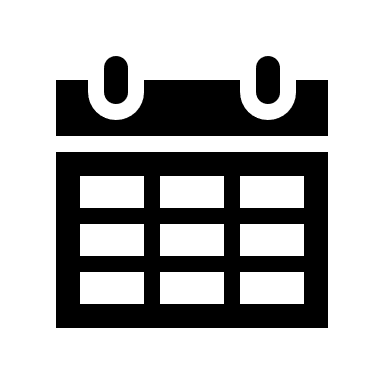 ayliz.renders@mail.com 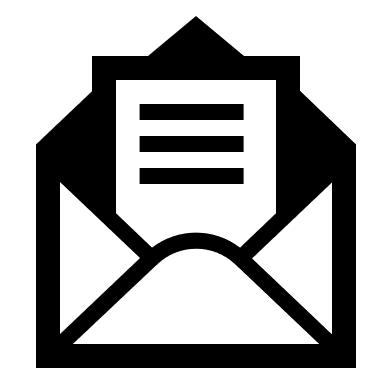 Belge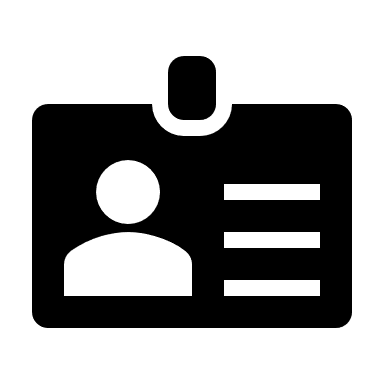 FORMATION– 2014 Collège Saint-André, BruxellesMathématiques-Économie– 2017 Haute École Artevelde, GandBaccalauréat en gestion d’entreprise 2017 – 2018 Haute École Artevelde, GandPost graduat en Coaching de vieJe recherche un poste varié et passionnant. Une fonction avec des responsabilités, des opportunités de carrière et  au sein de laquelle je peux fonctionner de manière autonome.EXPÉRIENCEVolvo, Gand Août 2018 – octobre 2019Secrétaire du chef du personnelProximus, Bruxelles Octobre 2019 – janvier 2023Assistante de directionINTÉRÊTS






    Athlétisme        Théâtre amateur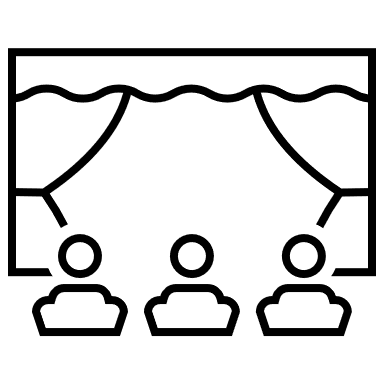 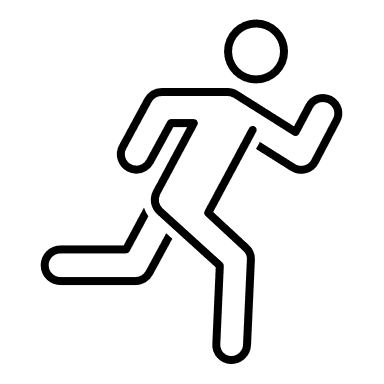 COMPÉTENCESApplications Windows & MS OfficeTraitement de texteTechniques d’animation de réunionsLANGUESFrançais  AnglaisNéerlandais